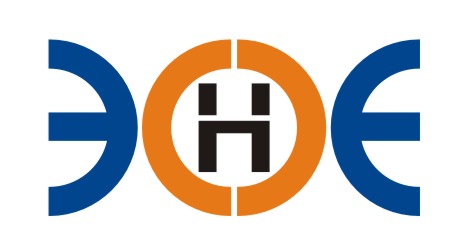 НЕКОММЕРЧЕСКОЕ ПАРТНЕРСТВО«ЭКСПЕРТНЫЕ ОРГАНИЗАЦИИ ЭЛЕКТРОЭНЕРГЕТИКИ»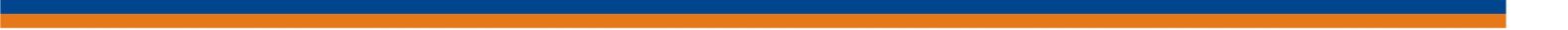 ПРОТОКОЛ № 13/2016-ЭС заседания Экспертного Совета Некоммерческого партнерства «Экспертные организации электроэнергетики»(далее – Партнерство)Санкт-Петербург «07» сентября 2016 г.	Начало заседания: 14:00 часов ПРИСУТСТВОВАЛИ 7 из 9 членов Экспертного Совета с правом голоса:Заир-Бек Андрей Измаилович - Президент;Рысс-Березарк Сергей Алексеевич;Лаппо Василий Иванович;Корнев Владимир Геннадьевич;Дмитренко Артем Викторович;Монахов Михаил Алексеевич;Геращенко Алексей Владимирович;Юденков Дмитрий Юрьевич - секретарь заседания.Кворум имеетсяПовестка дня:О замене Свидетельства о допуске: ООО «Сев-Зап Эко Строй», ОАО «Карелэлектросетьремонт».О порядке контроля оплаты членских взносов членами СРО НП «Экспертные организации электроэнергетики». 1.  По первому вопросу повестки дня: слушали Юденкова Д.Ю., который предложил, по итогам проверки соответствующих документов и на основании предоставленных заявлений о замене свидетельства о допуске к работам по подготовке проектной документации, которые оказывают влияние на безопасность объектов капитального строительства, в связи с изменением перечня видов работ, заменить Свидетельства о допуске следующим организациям:Решили: заменить Свидетельства о допуске указанным организациям.Итоги голосования: принято единогласно.2.  По второму вопросу повестки дня: слушали Юденкова Д.Ю., который доложил о наличии дебиторской задолженности по оплате членских взносов. Слушали Заир-Бека А.И, который предложил ввести порядок контроля оплаты членских взносов в виде Регламента контроля оплаты взносов членами СРО НП «Экспертные организации электроэнергетики». Решили: поручить дирекции Партнерства использовать в работе Регламент контроля оплаты взносов членами СРО НП «Экспертные организации электроэнергетики».Итоги голосования:  принято единогласно.Президент Партнерства 		______________________			Заир-Бек А.И.Секретарь 				______________________			Юденков Д.Ю.№п/пНаименованиеИННОГРННомер и начало действия ранее выданного Свидетельства1.ООО «Сев-Зап Эко Строй»78254142131027809234826Свидетельство № 0287-071-04/2010-СРО-П-080 от 25.02.2013 г.2.ОАО «Карелэлектросетьремонт»10010127231041000001008Свидетельство № 0346-104-01/2011-СРО-П-080 от 23.10.2015 г.